Balancing Energy 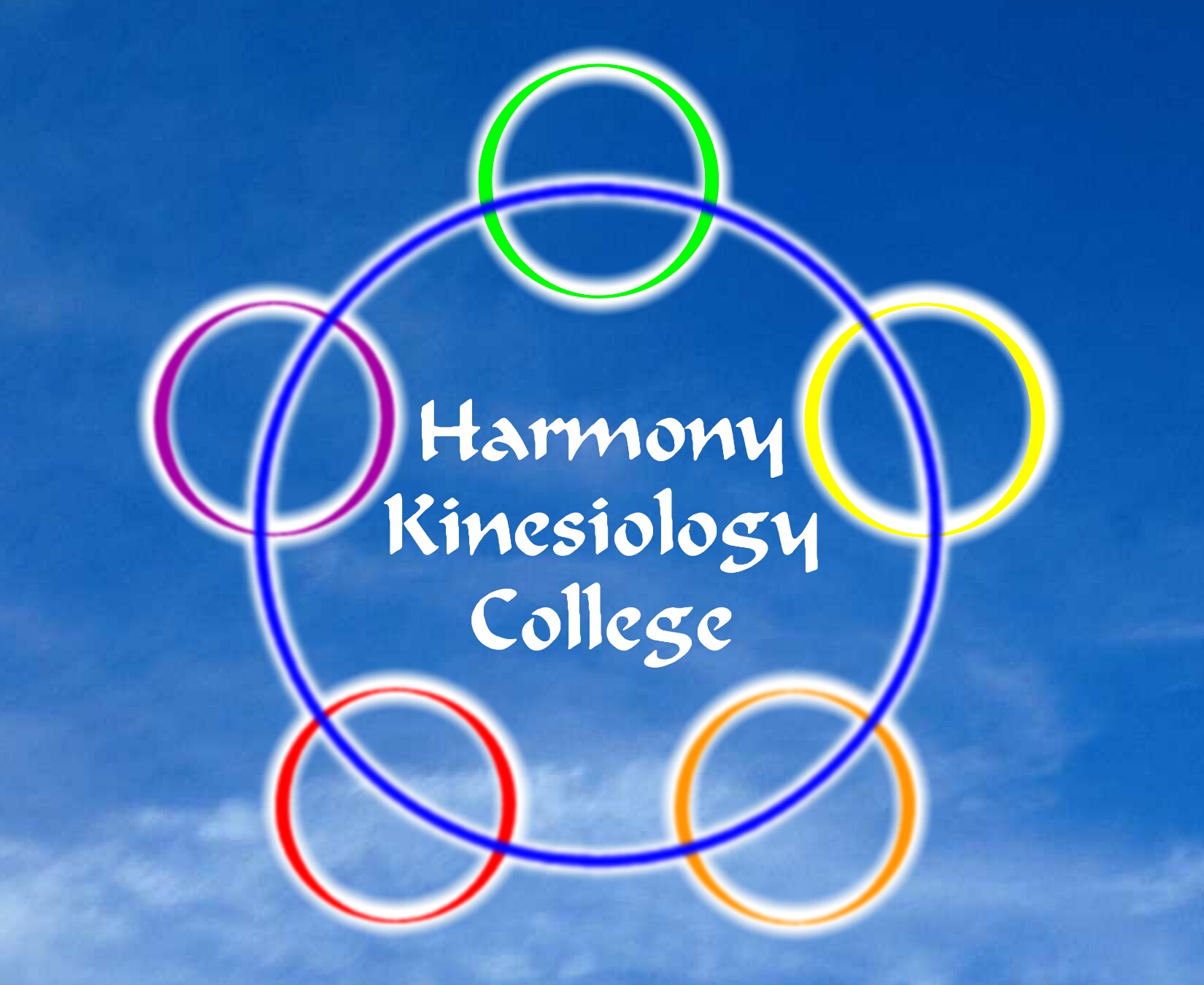 Using Sound Frequency This class introduces methods of balancing the body’s energy systems using sound frequency to enhance well-being.Modalities included are sound tuning forks, sound frequency tone generator and other sound balancing options.2nd & 3rd April 2022 from 9.30am – 5.00pm£230.00  VenueHarmony Kinesiology College575 Anniesland Road, Scotstounhill, Glasgow G13 1UXTel: 0141 959 2042 or 0141 954 1796Class will run subject to sufficient applicants attending class............detach................Return Form  Below ...........detach............. Balancing Energy Using Sound Frequency – 2nd & 3rd April 2022Course LevelCourse LevelCourse LevelDate(s) Date(s) Date(s) Name Name Name Address Address Address E-mail MobileMobileI will make payment by....               Debit / credit card [  ]                       Cash [  ] tick as appropriate Please do not post cashI will make payment by....               Debit / credit card [  ]                       Cash [  ] tick as appropriate Please do not post cashI will make payment by....               Debit / credit card [  ]                       Cash [  ] tick as appropriate Please do not post cashCredit Card No. ExpiresPlease phone to process security codeBank Payment DetailsAccount Name J CurrieBank Transfer: Co-operative  BankAccount: 68051185Sort Code: 08-92-50 SignedDateReturn to... Harmony College, 575 Anniesland Rd, Glasgow G13 1UXReturn to... Harmony College, 575 Anniesland Rd, Glasgow G13 1UXReturn to... Harmony College, 575 Anniesland Rd, Glasgow G13 1UX